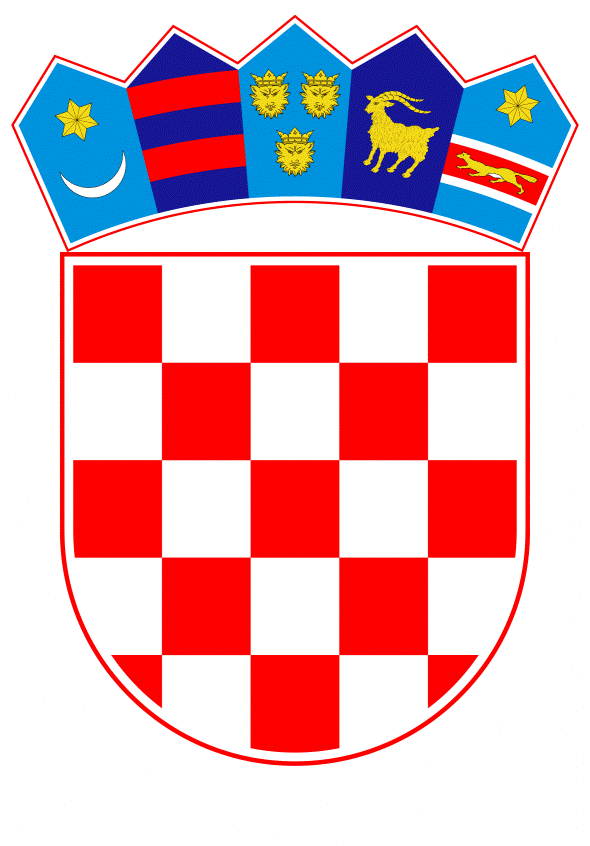 VLADA REPUBLIKE HRVATSKEZagreb, 30. srpnja 2020.______________________________________________________________________________________________________________________________________________________________________________________________________________________________PrijedlogNa temelju članka 9. Zakona o upravnim pristojbama u području prava intelektualnog vlasništva (Narodne novine, br. 64/00, 160/04, 62/08, 30/09 i 49/11), Vlada Republike Hrvatske je na sjednici održanoj _____________ donijelaU R E D B Uo izmjenama i dopunama Uredbe o naknadama za posebne troškove i troškove za pružanje informacijskih usluga Državnog zavoda za intelektualno vlasništvoČlanak 1.U Uredbi o naknadama za posebne troškove i troškove za pružanje informacijskih usluga Državnog zavoda za intelektualno vlasništvo (Narodne novine, br. 109/11 i 96/13), naziv Poglavlja II. mijenja se i glasi: "II. PATENTI I UPORABNI MODELI".U članku 9. stavku 1. iza riječi: "postupka" dodaje se riječ: "formalnog", a riječi: "ispitivanja pretpostavki za objavu i objave prijave patenta," brišu se.U stavku 2. zagrada i riječi: "(primjerice na CD-ROM-u ili DVD-u)" zamjenjuju se riječima: "u skladu s tehničkim specifikacijama objavljenima na mrežnoj stranici Zavoda".Članak 2.Iza članka 9. dodaju se članci 9.a, 9.b, 9.c i 9.d koji glase:"Članak 9.a(1) Troškovi postupka formalnog ispitivanja prijave uporabnog modela, ispitivanja pretpostavki za njegovu registraciju, uključujući troškove za prve dvije godine održavanja uporabnog modela u vrijednosti iznose …..………..……………………………….…………...760,00 kn.(2) Ako je prijava uporabnog modela dostavljena elektroničkim putem u skladu s posebnim propisima ili je dostavljena u digitalnom obliku u skladu s tehničkim specifikacijama objavljenima na mrežnoj stranici Zavoda, troškovi iz stavka 1. ovoga članka plaćaju se u iznosima umanjenim za 50 %.Članak 9.b(1) Troškovi postupka ispitivanja zahtjeva za pretvorbu prijave uporabnog modela u prijavu patenta iznose ……………………………….………….…………………………….440,00 kn.(2) Troškovi postupka ispitivanja zahtjeva za pretvorbu prijave patenta u prijavu uporabnog modela iznose………………………………………………..……………………….100,00 kn.Članak 9.c(1) Troškovi postupka izrade izvještaja o pretraživanju stanja tehnike za izum za koji se zahtijeva zaštita patentom iznose …….…………….………...……………………2.000,00 kn.(2) Troškovi postupka izrade izvještaja o pretraživanju stanja tehnike putem patentnog ureda iz članka 56. stavka 3. Zakona o patentu (Narodne novine, broj 16/20), plaćaju se u visini propisanoj važećim ugovorom o suradnji između Zavoda i odgovarajućeg patentnog ureda druge države ili međudržavnog patentnog ureda. Članak 9.dTroškovi postupka izrade pisanog mišljenja o patentibilnosti izuma za koji se zahtijeva zaštita patentom iznose …………………………………………………………….………800,00 kn.".Članak 3.Članak 10. mijenja se i glasi:"(1) Troškovi postupka potpunog ispitivanja uvjeta za priznanje patenta iznose...1.900,00 kn.(2) Troškovi postupka potpunog ispitivanja uvjeta za priznanje patenta kada je prethodno izrađeno pisano mišljenje o patentibilnosti izuma za koji se zahtijeva zaštita patentom iznose……………………………………...…………………………….………1.000,00 kn.".Članak 4.Članak 11. mijenja se i glasi:"Troškovi tiskanja objave podatka o priznanju patenta ili o registraciji uporabnog modela iznose…………………………………………………………..…….……………160,00 kn.".Članak 5.Članak 12. mijenja se i glasi:"Troškovi izdavanja patentnog spisa ili spisa uporabnog modela, kao i troškovi ponovnog izdavanja tih spisa iznose ……………………………………………….….…….…300,00 kn.".Članak 6.U članku 13. stavak 1. mijenja se i glasi:"(1) Troškovi održavanja patenta i uporabnog modela u vrijednosti iznose:1. za III. godinu ……………………………………………………………..….….….260,00 kn2. za IV. godinu …………….……………………………………………………..…..320,00 kn3. za V. godinu ……………………………….………………………………….……440,00 kn4. za VI. godinu …………………………………….………………………………....560,00 kn5. za VII. godinu………………………………………………………………..…….. 640,00 kn6. za VIII. godinu ……………………………………………………….…………….820,00 kn7. za IX. godinu ……………………………………………………………………….940,00 kn8. za X. godinu …………………………………………………………….………..1.200,00 kn9. za XI. godinu ……………………………………………………………….…….1.500,00 kn10. za XII. godinu ……………………………………………………………….….1.800,00 kn11. za XIII. godinu …………………………………………………………….……2.100,00 kn12. za XIV. godinu ……………………………………………………………….…2.300,00 kn13. za XV. godinu ……………………………………………………………….….2.600,00 kn14. za XVI. godinu ……………………………………………………………….…3.000,00 kn15. za XVII. godinu ………………………………………………………………....3.500,00 kn16. za XVIII. godinu ………………………………………………………….…….4.600,00 kn17. za XIX. godinu …………………………………………………………….……5.800,00 kn18. za XX. godinu …………………………………………………………….…..6.900,00 kn.".Članak 7. U članku 14. iza broja 9. dodaju se riječi: "stavka 1. točke 1. te članaka 9.a, 9.b, 9.c, 9.d,".Članak 8.U članku 18. stavci 1. i 2. brišu se.Dosadašnji stavak 3. postaje stavak 1.Članak 9.U članku 19. riječi: "povrat u prijašnje stanje" zamjenjuju se riječima: "ponovnu uspostavu prava".Članak 10.U članku 22. stavku 1. zagrada i riječ: "(proširenog)" brišu se.U stavku 2. riječi: "izmijenjenih patentnih zahtjeva (proširenog)" zamjenjuju se riječima: "patentnih zahtjeva izmijenjenog".Stavak 3. briše se.U dosadašnjem stavku 4. koji postaje stavak 3. zagrada i riječi: "(primjerice na CD-ROM-u, DVD-u)" zamjenjuju se riječima: "u skladu s tehničkim specifikacijama objavljenima na mrežnoj stranici Zavoda".Članak 11.U članku 23. stavak 1. mijenja se i glasi:"(1) Troškovi postupka ispitivanja prijave za registraciju individualnog žiga do objave prijave žiga iznose:1. za jedan razred proizvoda ili usluga ……………….…………………………….500,00 kn2. za svaki dodatni razred proizvoda ili usluga ………………………………...……150,00 kn.".Članak 12.U članku 25. stavak 1. mijenja se i glasi:"(1) Troškovi održavanja individualnog žiga u vrijednosti za razdoblje od 10 godina i za objavu podataka o žigu koji se održava u vrijednosti iznose:1. za jedan razred proizvoda ili usluga.......................................................................1.200,00 kn2. za svaki dodatni razred proizvoda ili usluga …………….......................................300,00 kn.".Članak 13.U članku 27. stavak 3. briše se.Članak 14.U članku 28. stavci 1. i 2. brišu se.Dosadašnji stavci 3. i 4. postaju stavci 1. i 2.Članak 15.U članku 33. stavak 1. briše se.Dosadašnji stavci 2. i 3. postaju stavci 1. i 2.Članak 16.U članku 40. stavak 1. briše se.Dosadašnji stavak 2. postaje stavak 1.Članak 17.U članku 44. stavak 1. briše se.Dosadašnji stavak 2. postaje stavak 1. Članak 18.Članak 45. mijenja se i glasi:"(1) Troškovi polaganja stručnog ispita za ovlaštenog zastupnika iznose...................6.700,00 kn(2) Troškovi polaganja popravnog ispita za ovlaštenog zastupnika iznose.................3.700,00 kn(3) Troškovi postupka ispitivanja zahtjeva za upis u registar ovlaštenih zastupnika iznose...........................................................................................................................50,00 kn.".Članak 19.U članku 46. stavku 1. riječ: "Svjedodžbe" zamjenjuje se riječju: "uvjerenja".Stavak 2. mijenja se i glasi:"(2) Troškovi izdavanja isprave o priznatom odnosno registriranom pravu iznose ..250,00 kn.".Članak 20.Članak 48. mijenja se i glasi:"Troškovi publikacija Zavoda:1. izdanja Zavoda naplaćuju se prema stvarnim troškovima njihovog izdavanja2. zajednička izdanja Zavoda s drugim izdavačima naplaćuju se prema tržišnoj cijeni izdanja.".Članak 21.Ova Uredba stupa na snagu osmoga dana od dana objave u Narodnim novinama.Klasa: Urbroj: Zagreb,  PREDSJEDNIKmr. sc. Andrej PlenkovićO B R A Z L O Ž E NJ EPredmet uređivanja važeće Uredbe o naknadama za posebne troškove i troškove za pružanje informacijskih usluga Državnog zavoda za intelektualno vlasništvo (Narodne novine, br. 109/11 i 96/13) je plaćanje naknada troškova u postupcima vezanim uz zaštitu prava intelektualnog vlasništva koje Državni zavod za intelektualno vlasništvo provodi temeljem propisanih ovlasti prema zakonima koji uređuju prava intelektualnog vlasništva - Zakonu o patentu (Narodne novine, broj 16/20), Zakonu o žigu (Narodne novine, broj 14/19), Zakonu o industrijskom dizajnu (Narodne novine, br. 173/03, 76/07, 30/09, 49/11 i 46/18), Zakonu o oznakama zemljopisnog podrijetla i oznakama izvornosti proizvoda i usluga (Narodne novine, br. 173/03, 186/03 - ispravak, 76/07, 49/11 i 46/18) i Zakonu o zaštiti topografija poluvodičkih proizvoda (Narodne novine, br. 173/03, 76/07, 30/09, 49/11 i 46/18), zatim plaćanje naknada za provođenje ispita za ovlaštene zastupnike u području prava industrijskog vlasništva prema Zakonu o zastupanju u području prava industrijskog vlasništva (Narodne novine, br. 54/05, 49/11 i 54/13), kao i plaćanje naknada za posebne troškove pružanja stručnih informacijskih usluga koje Državni zavod za intelektualno vlasništvo pruža izvan ovih postupaka.Naknade troškova koje se naplaćuju temeljem ove Uredbe predstavljaju prihod državnog proračuna (prihodi od upravnih i administrativnih pristojbi, pristojbi po posebnim propisima i naknada).Većina iznosa naknada troškova za glavne radnje u postupcima priznanja industrijskog vlasništva nepromijenjene su od 2000. ili su od tada tek neznatno izmijenjene, te bi slijedom inflacije (stopa inflacije od rujna 2000. do siječnja 2020. iznosi 43,6 %) te porasta troškova provedbe predmetnih postupaka bilo potrebno određeno povećanje iznosa naknada. Međutim, s obzirom na aktualnu potrebu ublažavanja negativnih posljedica epidemije bolesti COVID-19 na gospodarstvo, predmetnim Prijedlogom uredbe predlažu se samo izmjene i dopune nužne radi usklađivanja naknada troškova s novim propisima i s obvezama iz međunarodnih ugovora te radi provedbe Akcijskog plana za smanjenje neporeznih i parafiskalnih davanja usvojenog na 229. sjednici Vlade Republike Hrvatske, održanoj 7. svibnja 2020. Predloženim izmjenama i dopunama naknade troškova za najučestalije postupke za priznanje prava se mijenjaju na način da se smanjuju iznosi naknada troškova za početne radnje u postupcima zaštite industrijskog vlasništva ili za manji opseg zaštite, dok se plaćanje većih iznosa naknada troškova raspodjeljuje na pojedine faze postupka, odnosno odgađa ili za kasnije faze postupka ili za razdoblje u kojem je moguće procijeniti isplativost održavanja prava industrijskog vlasništva u vrijednosti. Uz navedeno, predlaže se brisanje odredbi koje zbog izmjene propisa ili razvoja tehnologije više nisu primjenjive, te se usklađuje izričaj odredbi s izričajem izmijenjenih propisa.Tako se predmetnim Prijedlogom uredbe slijedom novog Zakona o patentu, uz odgovarajuće usklađivanje izričaja odredbi vezanih uz postupak zaštite izuma patentom, dosadašnja jedinstvena naknada troškova potpunog ispitivanja prijave patenta u iznosu od 3.900 kuna, a koja se plaćala prije početka provedbe tog postupka, raspodjeljuje u naknade za pojedine faze postupka (izrada izvještaja o pretraživanju stanja tehnike, izrada pisanog mišljenja o patentibilnosti izuma, troškovi potpunog ispitivanja uvjeta za priznanje patenta), čime je omogućeno da podnositelj patentne prijave na temelju ishoda svake od faza postupka procijeni isplativost daljnjeg nastavka postupka te u slučaju izvjesnog negativnog ishoda postupka izbjegne nesvrsishodno daljnje vođenje postupka i odgovarajuće plaćanje naknada troškova, pri čemu se ukupni troškovi postupka umanjuju u odnosu na dosadašnje u iznosu od 100 kn u slučaju prethodnog zahtjeva za izradu pisanog mišljenja o patentibilnosti.Nadalje, budući da je koncept zaštite izuma konsenzualnim patentom novim Zakonom o patentu zamijenjen jednostavnijim konceptom zaštite izuma uporabnim modelom, odgovarajuće se odredbe o naknadama troškova postupka za ispitivanje uvjeta za priznanje konsenzualnog patenta zamjenjuju odredbama o naknadama troškova ispitivanja uvjeta za registraciju uporabnog modela, uz znatno umanjenje ukupne visine naknade za provedbu postupka ispitivanja uvjeta za priznanje odgovarajućeg prava (s 2.200 kn za konsenzualni patent na 760 kn za uporabni model).Iznosi godišnjih naknada troškova za održavanje u vrijednosti patenta i uporabnog modela usklađuju se s iznosima propisanih minimalnih naknada za održavanje u vrijednosti europskih patenata upisanih u registar Državnog zavoda za intelektualno vlasništvo, koji su jednakopravni nacionalno priznatim patentima. Naime, sukladno Europskoj patentnoj konvenciji i pratećim provedbenim propisima Republika Hrvatska kao jedna od stranaka obvezna je uplaćivati odgovarajući udio (trenutno 50 %) nacionalnih naknada za održavanje u vrijednosti navedenih europskih patenata Europskom patentnom uredu, pri čemu navedeni udio ne smije biti niži od iznosa propisanih minimalnih naknada koje Upravno vijeće Europske patentne organizacije utvrđuje za dvogodišnje razdoblje. S obzirom da su u slučaju primjenjivosti umanjenja naknada propisanih važećom Uredbom naknade troškova za održavanje patenta u vrijednosti za određene godine niže od propisanih minimalnih naknada, ovim prijedlogom ti se iznosi usklađuju, s određenom rezervom s obzirom na promjene deviznog tečaja (minimalni iznosi su određeni u eurima) i periodične izmjene iznosa minimalnih naknada. Pritom se visina naknada za održavanje u vrijednosti patenta ili uporabnog modela u početnim godinama održavanja, kada je komercijalna isplativost izuma moguće još neizvjesna (u 3. i 4. godini od prijave patenta ili uporabnog modela), usklađuje naniže (umanjenje u odnosu na trenutno važeće iznose naknada), a u kasnijim godinama uvećava, uz neznatno kumulativno uvećanje ukupnog iznosa godišnjih naknada za održavanje za maksimalno moguće trajanje zaštite.Novim Zakonom o patentu (sukladno odredbama članka 56. stavka 3) omogućeno je da (pored toga kada to učini Zavod na vlastitu inicijativu) prijavitelj patenta može i prema vlastitom izboru zatražiti izradu izvještaja o pretraživanju putem nekog drugog patentnog ureda s kojim Zavod ima sklopljen odgovarajući ugovor o suradnji, te se stoga predmetnim Prijedlogom uredbe uređuje plaćanje naknade troškova u tom slučaju u visini propisanoj ugovorom o suradnji između Zavoda i dotičnog patentnog ureda.Prijedlogom uredbe se mijenja i dosadašnji sustav naknada troškova za registraciju žigova temeljen na osnovnoj naknadi koja pokriva registraciju žiga za tri razreda proizvoda i usluga te se uspostavlja sustav temeljen na osnovnoj naknadi za jedan razred proizvoda ili usluga, uz umanjeni iznos osnovne naknade u odnosu na postojeću Uredbu. Time se sustav naknada troškova za registraciju nacionalnog žiga usklađuje s reformom sustava zaštite žiga u Europskoj uniji, provedenom na nacionalnoj razini donošenjem novog Zakona o žigu, te će podnositelji zahtjeva za registraciju žiga moći uskladiti troškove registracije sa svojim stvarnim potrebama uz izostanak motivacije za širenje zaštite na razrede proizvoda i usluga koje stvarno ne koriste na tržištu, odnosno za nesvrsishodno sprječavanja upotrebe od strane drugih poduzetnika znakova razlikovanja istih ili sličnih onima zaštićenih žigom.Predmetnim prijedlogom se ispunjavaju i obveze Zavoda iz Akcijskog plana za smanjenje neporeznih i parafiskalnih davanja, od 7. svibnja 2020., kojim je planirano da se sve naknade za stručne ispite smanje za 25 %, te se stoga odgovarajuće (uz zaokruživanje iznosa) umanjuju troškovi polaganja stručnog ispita za zastupnike ovlaštene za zastupanje stranaka u postupcima priznavanja prava industrijskog vlasništva (patentne zastupnike i zastupnike za žigove), polaganje kojeg je propisano Zakonom o zastupanju u području prava industrijskog vlasništva.Uz navedeno, predlaže se pojednostavnjenje strukture određenih naknada (npr. naknade troškova izdavanja patentnog spisa uvođenjem jedinstvenog iznosa naknade neovisno o broju stranica spisa), slijedom ukidanja instituta žalbe na odluke Zavoda u postupcima priznanja prava industrijskog vlasništva predlaže se brisanje odredbi o naknadama troškova za ispitivanje žalbi, a slijedom razvoja tehnologije i prelaska na digitalno izdavanje publikacija, odnosno prestanka izdavanja određenih stručnih publikacija predlaže se odgovarajuće brisanje naknada za troškove izdavanja publikacija.Procjenjuje se da će neposredni financijski učinci predloženih izmjena biti određeno smanjenje prihoda temeljem naplate naknada troškova postupaka koje provodi Državni zavod za intelektualno vlasništvo na stavci prihoda od upravnih i administrativnih pristojbi, pristojbi po posebnim propisima i naknada državnog proračuna Republike Hrvatske. S obzirom da su ukupni prihodi temeljem naplate naknada troškova postupaka koje provodi Državni zavod za intelektualno vlasništvo u 2017. činili samo 0,33 % prihoda državnog proračuna Republike Hrvatske na stavci prihoda od upravnih i administrativnih pristojbi, pristojbi po posebnim propisima i naknada, fiskalni učinak predmetnog prijedloga procjenjuje se neznatnim.Predlagatelj:Državni zavod za intelektualno vlasništvoPredmet:Prijedlog uredbe o izmjenama i dopunama Uredbe o naknadama za posebne troškove i troškove za pružanje informacijskih usluga Državnog zavoda za intelektualno vlasništvo